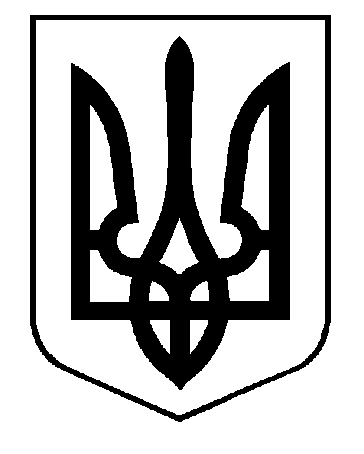 УкраїнаРогатинська районна державна адміністраціяВідділ освіти                                                          НАКАЗ Від  22 жовтня   2018 р.                            м. Рогатин                                    № 129Про відзначення  3 грудня 2018 рМіжнародного дня інвалідав загальноосвітніх навчальних закладах району             На виконання розпорядження Івано-Франківської обласної державної адміністрації від 09.10.2018 р. № 599 «Про відзначення в області Міжнародного дня інвалідів»,  та з метою формування толерантного ставлення до дітей та громадян з інвалідністю, сприйняття їх як рівноправних членів суспільства НАКАЗУЮ: І . Районному методичному центру (Н.Лівіновській)І.1 Розробити план заходів з відзначення у 2018 році в навчальних закладах району Міжнародного дня інвалідів ( дод.1)ІІ. Директорам ЗЗСО І-ІІ, І-ІІІ ст.:ІІ.1 Забезпечити виконання даних заходів.ІІ.2.Інформацію про проведену роботу подати в районний методичний центр до10 .12 .2018р. ІІІ. Контроль за виконанням даного наказу залишаю за собою.Начальник відділу освіти                                                                    Л. Дуда                                                                                                   Додаток 1ПЛАНЗаходів з відзначення  в навчальних закладах району Міжнародного дня інвалідів№ п/пНазва заходуВідповідальні1Уроки доброти, години спілкування «Що таке милосердя?», «Толерантне ставлення до людей з обмеженими можливостями»Директори ЗЗСО, класні керівники2 Виставки плакатів, малюнків «Доброта врятує світ» Директори ЗЗСО, класні керівники, вчителі образотворчого мистецтва3 Написання літературних творів « Моє ставлення до людини з інвалідністю» серед учнів  5-9 класів Директори ЗЗСО, вчителі української мови та літератури4Круглі столи «Що ми можемо зробити для людей з особливими потребами?» серед учнів 10-11 класівДиректори ЗЗСО, класні керівники5Тематичні заходи  «Воля до життя», перегляд та обговорення відеороликів про інвалідів що досягли успіху («Хлопчик Нік»,….)Директори ЗЗСО, класні керівники, педагоги організатори
6Психологічні практикуми : «Повір у себе і у тебе повірять інші», «Байдужість – найстрашніший ворог людини», «Толерантне ставлення до людей з обмеженими можливостями»Директори ЗЗСО, класні керівники, практичні психологи , соціальні педагоги7Благодійні акції «Діти – дітям», «Нехай комусь тепліше стане від наших добрих, гарних слів» .Директори ЗЗСО, класні керівники, педагоги організатори8Тематична виставка літератури «Навчи своє серце добру»Директори ЗЗСО Шкільні бібліотекарі